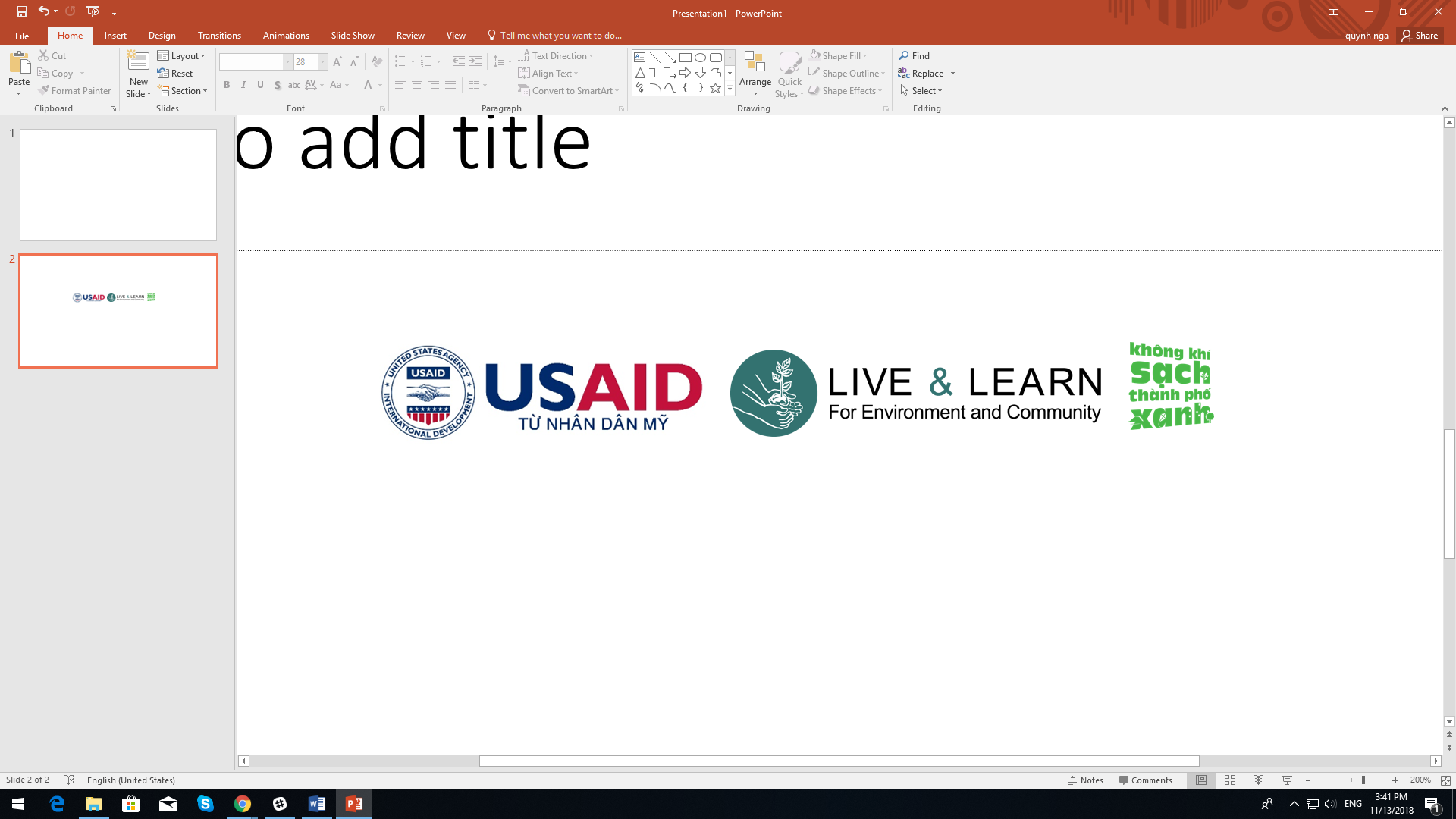 A8. Hướng dẫn tổ chức cuộc thi Rung chuông vàng chủ đề không khíMục đích: Nâng cao nhận thức của học sinh về vấn đề ô nhiễm không khí (thực trạng, nguyên nhân, ảnh hưởng và giải pháp)Thời lượng: 1 buổi sáng/chiềuSố lượng học sinh: 60 - 100 học sinhChuẩn bị: Màn chiếu/ Màn hình lớn (nếu có)Hệ thống âm thanh (loa, mic)Bộ câu hỏiCác thẻ đáp án A, B, C, D (hoặc 1, 2, 3, 4) hoặc 1 bộ đồ dùng gồm 1 bảng, 1 bút dạ/phấn và 1 giẻ lau cho mỗi học sinhGhế ngồi cho học sinhĐồ dùng cho trò chơi cứu trợQuà tặng cho học sinhCách thực hiện:Học sinh ngồi thành hàng. Mỗi học sinh được phát các thẻ đáp án A, B, C, D (hoặc 1, 2, 3, 4) hoặc được phát 1 bộ đồ dùng gồm 1 bảng, 1 bút dạ/phấn và 1 giẻ lauNgười dẫn chương trình đọc câu hỏi theo một trong hai cách sau:Nếu trường có máy chiếu/ màn hình lớn: trình chiếu câu hỏi và đáp án trên màn hìnhNếu trường không có máy chiếu: người dẫn chương trình đọc câu hỏi
trực tiếp, và nhắc lại câu hỏi 2 lần để học sinh nhớ được.Học sinh có 30 giây suy nghĩ và trả lời bằng cách giơ đáp án lên.Hoạt động cứu trợ học sinh bị loại: Khi trên sàn thi đấu còn dưới 10 học sinh, thầy cô
giáo hoặc nhóm học sinh cổ động viên sẽ cứu trợ bằng cách tham gia trò chơi trong vòng 5 phút, nếu chiến thắng trò chơi, nhóm cứu trợ sẽ giúp được tối đa 5 em học sinh bị loại trở lại sàn thi đấu.Bộ câu hỏi tham khảoDưới đây là một số câu hỏi tham khảo do Live & Learn xây dựng về chủ đề không khí. Các thầy/cô có thể tìm hiểu thêm các tài liệu giáo dục, truyền thông về chủ đề không khí để xây dựng thêm các câu hỏi phù hợp với học sinh.Thầy/cô có thể xem bộ câu hỏi bằng cách:Truy cập đường link: 	https://bit.ly/34UCFYtQuét mã QR: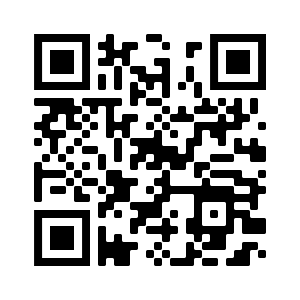 